Overeenkomst ontlenen laptopDE ONDERGETEKENDEN:…………………………………………………………………..……… 	[naam organisatie], & ouder/ voogd van …………………………………………..	[naam leerling].SPREKEN DIT AF:De organisatie leent aan de leerling een …………………………………..[laptop/chromebook/…] (hierna: ICT-materiaal) voor schoolwerk en het volgen van lessen.Het ICT-materiaal blijft eigendom van de organisatie. Als de leerling niet langer ingeschreven is bij de organisatie, geeft de leerling het materiaal terug aan [naam organisatie].De leerling en de ouder/voogd zorgen goed voor de laptop.De leerling en de ouder/voogd gaan akkoord met de belangrijke afspraken op pagina 3 en 4.WAT WORDT ER ONTLEEND?Een computer (laptop)Merk: …………………………………………Identificatienummer: ……………………………………………….…… Toebehoren OpladerDatum waarop de leerling het toestel meekrijgt: ………….………………	[datum van afgifte]Deze overeenkomst werd gemaakt op …………………. [datum] in [plaats].Naam & handtekening [naam organisatie]	Naam & handtekening ouder/voogd………………………………………………………………    	……………………………………………………………… BELANGRIJKE AFSPRAKEN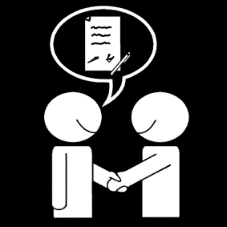 De laptop mag enkel door de leerling en zijn/haar gezin gebruikt worden.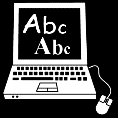 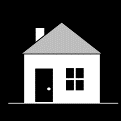 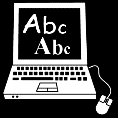 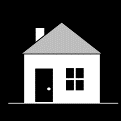 Je mag de laptop voor alles gebruiken. Dit wil zeggen: om spelletjes te spelen, informatie te zoeken, naar YouTube te kijken, …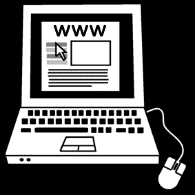 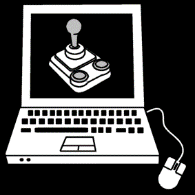 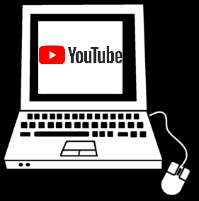 De leerling zorgt goed voor de laptop. Dit wil zeggen: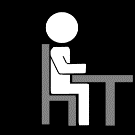 Gebruik de laptop altijd aan tafel.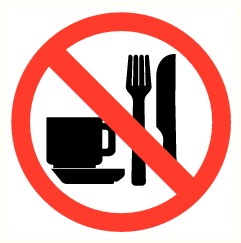 Niet eten en drinken bij de laptop.  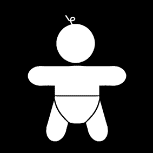 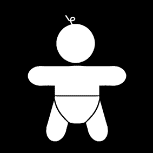 Geef de laptop niet aan kleine kinderen.DIEFSTAL OF SCHADE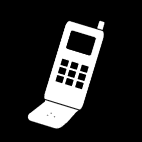 Probleem of heb je hulp nodig? Bel ………………………………….. Tel.: ……………………………………….[naam en tel. contactpersoon]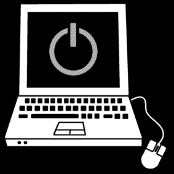 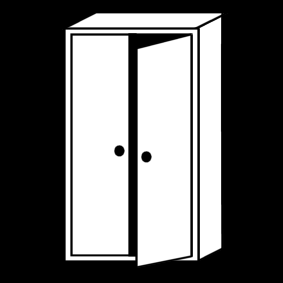 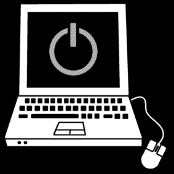 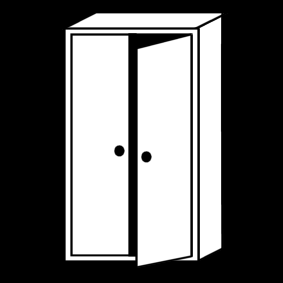 Zet de laptop in een kast, of op een hoge plaats, als je hem niet gebruikt. Zorg dat dit een veilige plaats is. 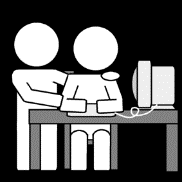 De ouders/voogd zorgen ervoor dat alle gezinsleden goed voor de laptop zorgen.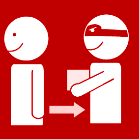 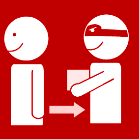 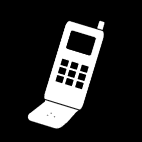 Als de laptop gestolen wordt, laten de ouders/voogd dit meteen aan [naam organisatie] weten. De ouders/voogd geven de diefstal aan bij de politie. De politie maakt een Proces Verbaal (PV) op. Een kopie moet bezorgd worden aan [naam organisatie].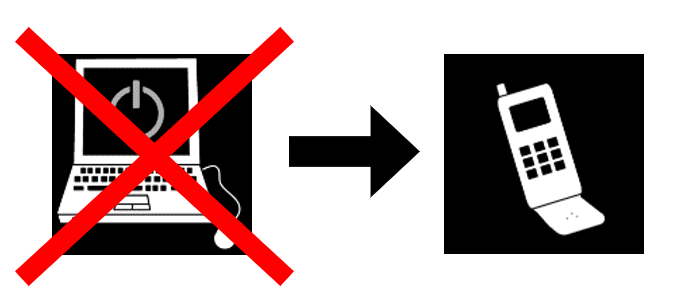 Als de laptop beschadigd is of niet meer goed werkt, laat de leerling dit meteen aan [naam organisatie] weten.Probleem? Bel [contactpersoon] op [telefoonnummer] van [naam organisatie]. 